Приложение Схема движения шествия по улицам города Казани, в рамках проведения Всероссийской акции «Бессмертный полк»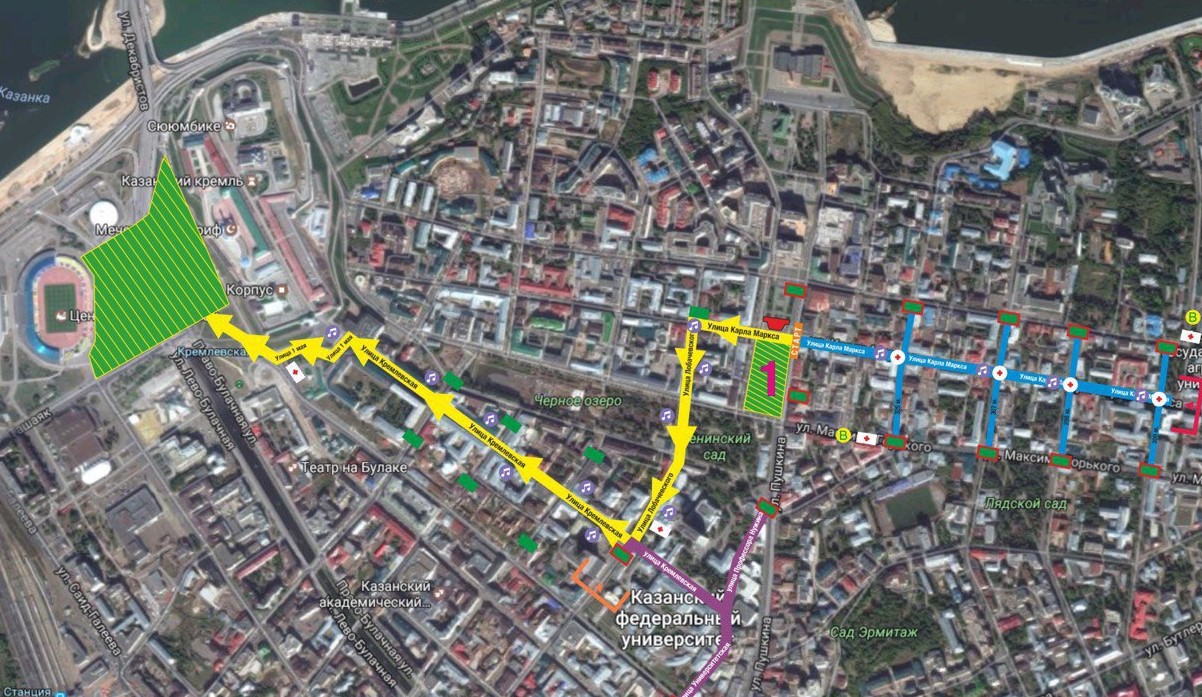 